Publicado en Madrid el 24/12/2018 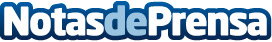 Los productos reacondicionados acaparan las compras de tecnología en NavidadUn estudio de Back Market revela las tendencias de los consumidores que comprarán alguno de estos productos estas fiestas. El 48% de los encuestados regalará un dispositivo reacondicionado esta Navidad. Destacan: smartphones, ordenadores portátiles, tabletas, auriculares y accesorios. Estos productos serán de lo más deseados estas semanasDatos de contacto:BemypartnerNota de prensa publicada en: https://www.notasdeprensa.es/los-productos-reacondicionados-acaparan-las Categorias: Ecología Consumo Dispositivos móviles Innovación Tecnológica http://www.notasdeprensa.es